	Na temelju članka 26. Pravilnika o financiranju programa, projekata i javnih potreba sredstvima proračuna Općine Punat („Službene novine Primorsko-goranske županije“ broj 1/16) pročelnica Jedinstvenog upravnog odjela donosiODLUKUo programima ili projektima kojima su odobrena financijska sredstvaČlanak 1.	Na temelju provedenog Javnog natječaja za financiranje programa i projekata od interesa za opće dobro koje provode udruge, Povjerenstvo za ocjenjivanje u postupku ocjenjivanja prijavljenih programa i projekata utvrdilo je prijedlog za odobravanje financijskih sredstava za prijavljene programe i projekte prema prioritetnim područjima.Članak 2.Uzimajući u obzir sve činjenice i prijedlog Povjerenstva za ocjenjivanje prijavljenih programa i projekata, financijska sredstva odobrena su programima i projektima kako slijedi:1. PROGRAMI JAVNIH POTREBA U KULTURI - osigurano 380.000,00 kunaUkupno odobreni iznos za programe javnih potreba u kulturi je 370.000,00 kuna.2. PROGRAMI JAVNIH POTREBA U SPORTU - osigurano 250.000,00 kunaUkupno odobreni iznos za programe javnih potreba u sportu je 250.000,00 kuna.3. PROGRAMI CIVILNOG DRUŠTVA - osigurano 200.000,00 kunaUkupno odobreni iznos za programe civilnog društva je 200.000,00 kuna.Članak 3.	Udruge kojma je odobreno samo djelomično financiranje programa ili projekta dužne su prije potpisivanja ugovora o financiranju dostaviti Jedinstvenom upravnom odjelu Općine Punat izmijenjeni Obrazac proračuna programa/projekta s navedenim troškovima do visine odobrenog iznosa.   Članak 4.Udrugama se može na njihov zahtjev, kojeg su dužni podnijeti u roku od osam dana od dana primitka ove Odluke, omogućiti uvid u ocjenu njihovog programa ili projekta uz pravo Općine Punat da zaštiti tajnost podataka o osobama koje su ocjenjivale program ili projekt.Članak 5.Ova Odluka stupa na snagu danom donošenja.UPUTA O PRAVNOM LIJEKU 	Protiv ove Odluke može se podnijeti prigovor isključivo na natječajni postupak te eventualno bodovanje nekog kriterija s 0 bodova.Prigovor se ne može podnijeti na odluku o visini dodijeljenih sredstava.Prigovor se podnosi Jedinstvenom upravnom odjelu Općine Punat u pisanom obliku u roku od 8 dana od dana dostave ove Odluke te o njemu odlučuje Povjerenstvo za odlučivanje o prigovorima.Konačnu odluku po prigovoru, uzimajući u obzir mišljenje Povjerenstva za odlučivanje o prigovorima, donosi načelnik Općine Punat.Prigovor, u pravilu, ne odgađa izvršenje Odluke i daljnju provedbu natječajnog postupka.PROČELNICAIvana Svetec, dipl.iur., v.r.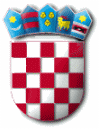 R E P U B L I K A   H R V A T S K APRIMORSKO – GORANSKA ŽUPANIJAOPĆINA PUNATJEDINSTVENI UPRAVNI ODJELKLASA: 007-01/20-01/01URBROJ: 2142-02-03/8-21-20Punat, 7. travnja 2021. godineRED.BR.Naziv udrugeNaziv programa/projektaOdobreni iznos(kn)1.Kulturno umjetničko društvo PunatPrezentacija i očuvanje nematerijalne kulturne baštine120.000,00 2.Udruga Sjeverni JadranBurtižanje 202120.000,00 3.Katedra čakavskog sabora KornićLjetna škola glagoljice Punat 2021.6.000,004.Udruga sopaca otoka KrkaOčuvanje i promicanje glazbene baštine otoka Krka8.000,005.Udruga Puntarske užanceGlumačka družina „TMT“15.000,00 6.Udruga Puntarske užanceKreativna radionica Takajica17.000,007.Udruga Kumpanija ŠtorijeNOVE PREDSTAVE: Đurđica Seleš „Deveta zapovid“, bajka po domaću „Pepeljuga“PRIPREME: dječja predstava Mato Lovrak „Vlak u snijegu“, komedija Ivo Cetinić „Bodulski parangal“25.000,008.Karate klub Krk CroatiaPriprema, pozor, sad 2021.7.000,009.Udruga Puntarske užancePuntarske užance60.000,0010.Multimedijalna udruga Krčka besedaKrčki kutak za kulturu i informativni trenutak (pravovremenom i točnom informacijom protiv neznanja i zaglupljivanja)7.000,0011.Društvo mladih FenixProgram kulturnih sadržaja u 2021 godini40.000,0012.Mažoretkinje otoka KrkaPromicanje, razvoj i unapređenje bavljenja mažoret plesom40.000,0013.Foto klub KrkMala škola fotografije - Punat u slikopisu1.000,0014.Udruga Moj otokKreativne radionice „Sačuvajmo baštinu“2.000,0015.Udruga albanske nacionalne manjineAlbanci Krk 2021.2.000,00RED. BR.Naziv udrugeNaziv programa/projektaOdobreni iznos1.Planinarsko društvo Obzova otok KrkPlaninarenje i aktivnosti vezane za planinarenje5.000,002.Jaht klub PunatŠkola jedrenja 2021.5.000,003.Jaht klub Punat36. Međunarodna regata krstaša Croatia cup5.000,004.Jaht klub Punat8. Kup Košljun5.000,005.Atletski klub KrkAtletska igraonica i škola atletike20.000,006.Športsko ribolovno društvo Arbun PunatRibarski dan 2021.6.000,007.Športsko ribolovno društvo Arbun PunatŠkola ribolova 2021.4.000,008.Športsko ribolovno društvo Arbun PunatTakmičenja u udičarenju i podvodnom ribolovu 2021.25.000,009.Športski streljački klub Dub MalinskaPromicanje streljačkog sporta2.000,0010.Klub podvodnih aktivnosti PunatPodvodne aktivnosti5.000,0011.Nogometni klub KrkNogometni klub Krk i Škola nogometa NK Krk20.000,0012.Stolnoteniski klub Malinska-DubašnicaREDOVNA DJELATNOST - Promicanje, razvoj i unapređenje bavljenja stolnim tenisom u svim kategorijama i razinama natjecanja u Republici Hrvatskoj5.000,0013.Malonogometni klub PunatSportske aktivnosti - mali nogomet20.000,0014.Nogometni klub Vihor BaškaNatjecanje u 4. Međužupanijskoj nogometnoj ligi i 1. Županijskoj nogometnoj ligi18.000,0015.Karate klub Krk CroatiaKrk kup 2021.6.000,0016.Wakeboard klub KrkWakeboard 2021.10.000,0017.Košarkaški klub KrkOrganizacija treninga, natjecanja u ligama i prijateljskih utakmica i turnira15.000,0018.Društvo sportske rekreacije Zvrk KrkUniverzalna škola sporta Zvrk Krk8.000,0019.Šahovski klub Draga Rijeka16. ljetna škola šaha „Anastasijino šahovsko ljeto“8.000,0020.Brdsko biciklistički klub MirakulBiciklistički program za 2021. godinu15.000,0021.Streličarski klub Maura KalSportski rad kluba i promocija rekreativnog i tradicionalnog streličarstva5.000,0022.Karate klub Krk CroatiaSportsko obrazovni program38.000,00RED. BR.Naziv udrugeNaziv programa/projektaOdobreni iznos1.Udruga umirovljenika Općine Punat Projekt edukacije i osnaživanja24.000,002.Udruga hrvatskih vojnih invalida Domovinskog rataSufinanciranje djelatnosti udruge proizašle iz Domovinskog rata s ciljem socijalne, pravne, zdravstvene i materijalne zaštite njenih članova stradalnika Domovinskog rata te promicanje vrijednosti i zaštita digniteta Domovinskog rata7.000,003.Društvo prijatelja Hajduka otoka KrkaPlan i program Društva prijatelja Hajduka otoka Krka za 2021. godinu5.000,004.Udruga invalida kvarnerskih otokaProgram podrške svih vrsta invaliditeta za 2021. godinu5.000,005.Udruga antifašističkih boraca i antifašista otoka KrkaDa se ne zaboravi10.000,006.Udruga pčelara Kadulja otok KrkEdukacija članova, građana, mladeži i potrošača8.000,007.Udruga osoba s mišićnom distrofijomMobilnost za bolju budućnost2.000,008.Udruga Moj otok Moj Punat bez azbesta!42.000,009.Udruga veterana Domovinskog rata otoka KrkaProgram i plan rada udruge za 2021. godinu20.000,0010.Udruga Srcem za PunatSrcem za djecu 2021.3.000,0011.Klub liječenih ovisnika Gromače KrkPsihosocijalna rehabilitacija i resocijalizacija ovisnika o alkoholu i drugim sredstvima ovisnosti4.000,0012.Udruga maslinara Punat NaškaEdukacija članova, građana i potrošača10.000,0013.Centar za aktivnosti i terapiju uz pomoć životinja Moj prijateljJahanje me čini sretnim - inkluzija djece s teškoćama u razvoju4.000,0014.Udruga Moj otokE-biciklijada Punat-Vrbnik-Krk-Punat4.000,0015.Udruga navijača Rijeke Plavo bijeli otok KrkPromicanje i unapređenje nogometne i navijačke kulture te organiziranog posjećivanja sportskih natjecanja, promicanje sporta i sportskih aktivnosti5.000,0016.Udruga gluhih i nagluhihRedovna djelatnost Udruge gluhih i nagluhih Primorsko-goranske županije u 2021. godini2.000,0017.Društvo mladih FenixProjekt solidarnosti i organizacije slobodnog vremena mladih u 2021. godini32.000,0018.Udruga žena operiranih dojki Nada RijekaPrevencija i rano otkrivanje raka dojke4.000,0019.Udruga Srcem za PunatUređenje školskog dvorišta Područne škole Punat2.000,0020.Pokret za život - ogranak KrkZalaganje za kvalitetu ljudskog života od začeća do prirodne smrti sa zaštitom ljudskih prava1.000,0021.Društvo multiple skleroze Primorsko-goranske županijePodrška oboljelima od multiple skleroze PGŽ2.000,0022.Udruga Eko Kvarner Energetska tranzicija otoka Krka2.000,0023.Moto klub Krk - FRMCPromocija Općine Punat kao turističke destinacije za motoriste te organizacija i sudjelovanje na karavani Prevlaka-Vukovar1.000,0024.Auto klub KrkSigurno i vješto u prometu1.000,00